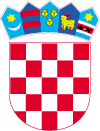 REPUBLIKA HRVATSKAVARAŽDINSKA ŽUPANIJAGRAD LUDBREG   Gradsko vijeće                                                               P R I J E D L O GKLASA:403-02/16-01/01URBROJ:2186/18-02/1-16-2Ludbreg, 3 .lipnja 2016.Temeljem odredbe članka 86.a Zakona o proračunu(„Narodne novine“br.87/2008,  136/2012 i 15/15) i članka 33. Statuta Grada Ludbrega(„Službeni vjesnik Varaždinske županije“br.23/09,177/13 i 40/13-Pročišćeni tekst) Gradsko vijeće Grada Ludbrega na 24.sjednici održanoj dana 3.lipnja 2016.godine donosiO D L U K Uo okvirnom kreditu Grada LudbregaČlanak 1.Odobrava se sklapanje ugovora o okvirnom kreditu kod Zagrebačke banke d.d. na iznos od 1.500.000,00 kuna za održavanje likvidnosti proračuna u 2016. godini.Članak 2.Kredit iz članka 1.ove Odluke odobrava se uz slijedeće uvjete:Iznos kredita		1.500.000,00 kunaKamatna stopa	6,5% odnosno 3% godišnjeRok korištenja		do 29.07.2017.godineNaknada                     0,25% na iznos odobrenog kreditaČlanak 3.Ovlašćuje se gradonačelnik za zaključenje ugovora o okvirnom kreditu s Zagrebačkom bankom d.d.Članak 4.Ova Odluka stupa na snagu danom donošenjaPredsjednica Gradskog vijeća:        Renata PotočnikO b r a z l o ž e nj eZakon o izmjenama i dopunama zakona o proračunu od 30.studenoga 2012.godine propisao je da se jedinice lokalne i područne (regionalne) samouprave mogu kratkoročno zadužiti najduže do 12 mjeseci za premošćivanje jaza nastalog zbog različite dinamike priljeva sredstava i dospijeća obveza.Kako proračun Grada već duže vremena ima problema u  podmirivanju dospjelih obveza ovakva mogućnost korištenja sredstava po Okvirnom kreditu umnogome će pomoći likvidnosti proračuna.Ovo se naročito odnosi na 2016.godinu jer smo u 2015.godini utrošili značajna financijska sredstva u dva velika projekta (stara Škola i poduzetnički inkubator) i time smanjili likvidnost proračuna.Pored ove činjenice u 2016.godini nas čeka i sufinanciranje projekata ruralnog razvoja.U tom smislu predložen je Ugovor o okvirnom kreditu sa Zagrebačkom bankom d.d.  , obzirom da je Grad Ludbreg sa istom još 2006.  godine sklopio Ugovor o objedinjenom obračunskom vođenju računa temeljem kojega ostvaruje povoljnosti za članove “cash poola”.Ta povoljnost uključuje i kamatu koja za prekoračenje sredstava na žiro računu  iznosi  6,5% odnosno 3% i znatno je povoljnija od tržišne.	    Voditelj odsjeka:	Josip Horvat,dipl.oec